Usuário Eventual – Documentação Exigida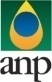 (Resolução ANP nº 889/2022, Art. 28º§ 2º)I - Pessoas Físicas:   Documentos:Documento de identidade válido em todo território nacional;Comprovante do Cadastro de Pessoas Físicas - CPF (dispensável caso o documento de identidade já o contenha);II- Pessoas Físicas - Estrangeiros:Passaporte;III - Pessoas Jurídicas:   Documentos:Comprovante de inscrição e situação cadastral regular junto à Receita FederalDocumento de identidade válido em todo território nacional dos sócios ou representantes legalmente constituídos;Comprovante do Cadastro de Pessoas Físicas - CPF, dos sócios ou representantes legalmente constituídos (dispensável caso o documento de identidade já o contenha);III- Pessoas Físicas - Estrangeiros:Passaporte;IV - Pessoas Físicas e Jurídicas:Formulário de Solicitação de Dados disponível no site da ANP. IMPORTANTE: